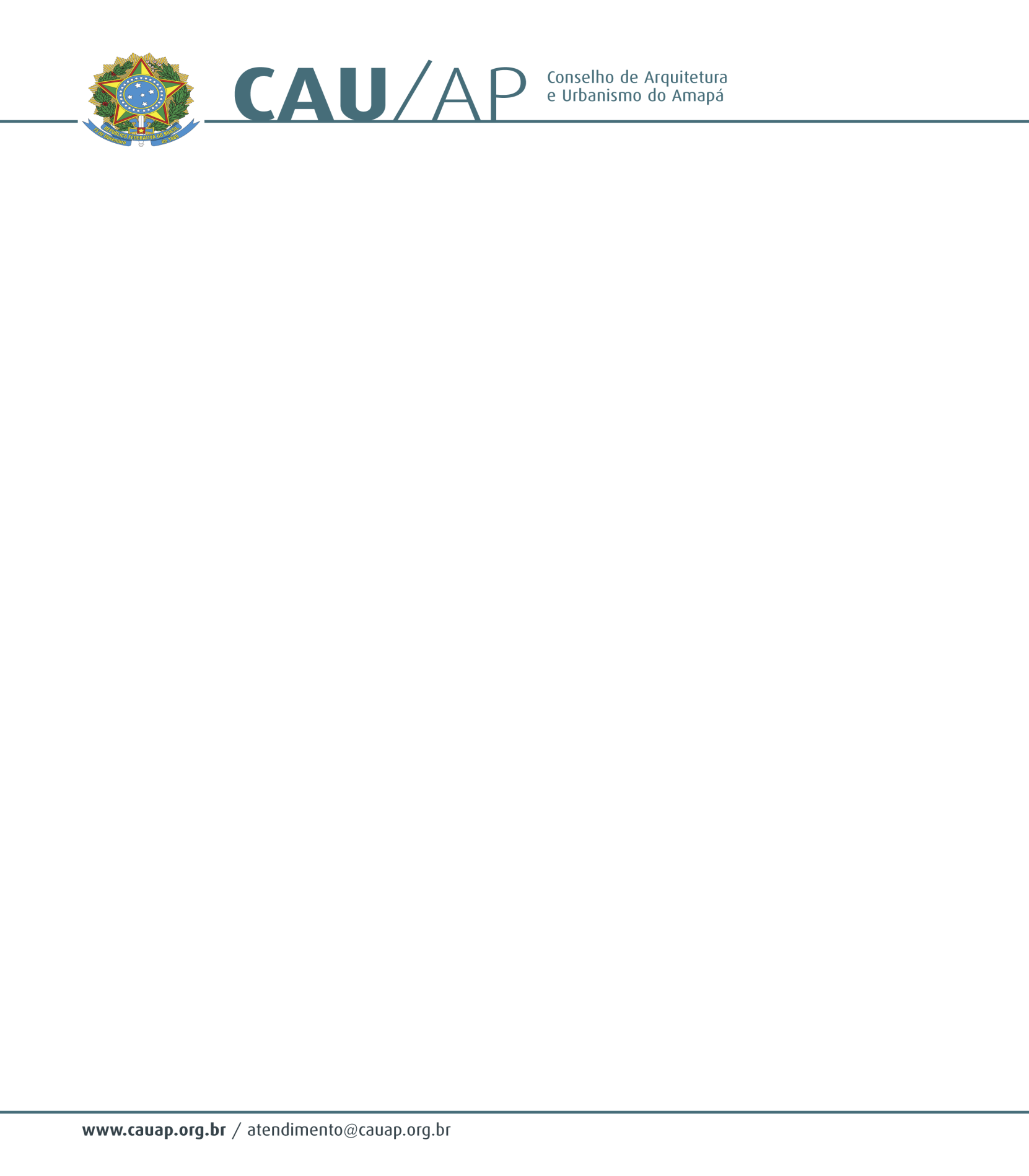 PORTARIA NORMATIVA Nº 17 DE 21 DE MAIO DE 2019Dispõe sobre a designação para atuar como Gerente Interino do Conselho de Arquitetura e Urbanismo do Amapá-CAU/AP.O Presidente do Conselho de Arquitetura e Urbanismo do Amapá - CAU/AP, no uso de suas atribuições que lhe confere o art. 29 da lei nº 12.378 de 31 de dezembro de 2010, art. 57 do Regimento Interno do CAU/AP; RESOLVE:Art. 1º- DESIGNAR THAIS GONÇALVES MATOS, CPF 861.421.512-68, para a função de Gerente Administrativa e Financeira Interino do CAU/AP nos dias 25 e 26 de junho de 2019, em virtude do deslocamento da Gerente Administrativa e Financeira para participar do Seminário de Planejamento em Brasília – DF.Art. 2º - Esta portaria entra em vigor na data de sua assinatura. Dê ciência, e cumpra-se.CESAR AUGUSTO BATISTA BALIEIROPresidente do CAU/AP